Приложение № 23 към Заповед №РД-06-30/28.09.2020г.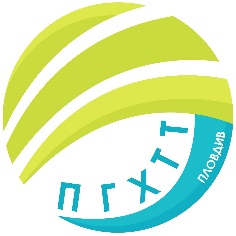 ПРОФЕСИОНАЛНА ГИМНАЗИЯ ПО ХРАНИТЕЛНИ ТЕХНОЛОГИИ ИТЕХНИКА – ГР. ПЛОВДИВe- mail: pghtt_plov@pghtt.net, http://pghtt.net/гр. Пловдив 4003, бул. „Васил Априлов” № 156, Директор: 032/95-28-38, Секретар: 032/95-50-18, Клас ХI ВГРАФИК ЗА КЛАСНИ И КОНТРОЛНИ РАБОТИI СРОК НА 2020/2021 УЧЕБНА ГОДИНАинж. Людмила Ганчева,директор на ПГ по хранителни технологии и техника – гр. Пловдив	Учебен предметСептемвриОктомвриНоемвриДекемвриЯнуари	Учебен предметдата/часдата/часдата/часдата/часдата/часБългарски език и литература30.11.2020г.3-4 час/КР/09.12.2020г.2 часМатематика06.11.2020г.1 час11.12.2020г.1 час/КР/ЧЕ – немски език09.11.2020г.2 час11.01.2021г.2- 3 час/КР/ЧЕ – руски език19.10.2020г.3 час11.01.2021г.2- 3 час/КР/Гражданско образование25.09.2020г.5 час18.12.2020г.5 часЧужд език по професията - АЕ 29.09.2020г.5 час15.12.2020г.5 часХигиена на храните и хранително законодателство05.10.2020г.1 часОрганизационни методи на технологичен контрол26.10.2020г.5 час18.01.2021г.5 часПроцеси и апарати в ХВП03.11.2020г.4 часМикробиология на храните15.10.2020г.7 час15.01.2021г.4 часХимия на храните14.10.2020г.1 часТехнологии и техника за производство на храни21.01.2021г.3 часПроизводствен контрол на храните – уч. пр.19.11.2020г.1 час